بسمه تعالی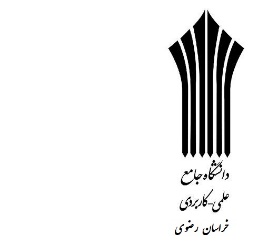 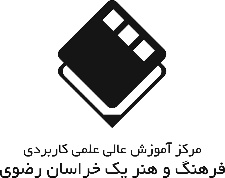 فرم ثبت نامرویداد شتاب استارتاپی تصویرگری کتاب   نام و نام خانوادگی *   تاریخ تولد *   کد ملی *   شماره همراه *   مقطع تحصیلی *   رشته تحصیلی *   نام دانشگاه *   عنوان ایده *   توضیحات   